Всероссийский конкурс экологических проектов «Волонтеры могут все»Номинация «Пройдем экологическими тропами»Участие индивидуальноетема проекта: «Экологическая тропа «Верхом по Мещере»автор проекта:Кленьшин Денис АлександровичМуниципальное бюджетное общеобразовательное учреждение«Городковическая средняя школа»Спасского муниципального района Рязанской области, адрес:  391072, Рязанская область, Спасский район, с. Лакаш. ул. Молодёжная, д. 2
Тел./Факс (491)357-22-94, E-mail: spassk_gs@mail.ruРязанская область, Спасский район, село ЛакашПАСПОРТ ПРОЕКТАтема проекта: «Экологическая тропа «Верхом по Мещере»автор проекта:Кленьшин Денис Александрович, 05.07.2004г. р., 391072 Рязанская область, Спасский район, с. Лакаш, ул. Синицина, д.3 кв. 12, тел. 89106276574, e-mail: ipogonina@ya.ruЦель работы: развитие экологического туризма в Рязанской области.Задачи:- изучить возможность создания экологических троп в окрестностях села Орехово;- разработать и проложить пробный маршрут зимней орнитологической экотропы;- провести учебную (пробную) конную экскурсию по орнитологической экотропе;- разработать маршруты и организовать экскурсии в окрестностях села Орехово по экологических тропам следующих направлений: орнитологическая, энтомологическая, ботаническая.Целевая аудитория: - школьники Спасского района Рязанской области, - туристы, гости Рязанской области и Спасского района.Сроки и период реализации проекта: 2021 – 2022 год.География проекта: Рязанская область, Спасский район, село ОреховоОписание механизма реализации:Подготовительная часть:Волонтеры нашей школы давно и плодотворно сотрудничают с нашим выпускником, владельцем конно-туристического комплекса «Верхом по Мещере», расположенного в соседнем селе Орехово.  Мы выяснили, что туристы, посещающие комплекс, часто интересуются окружающей природой, во время конных прогулок расспрашивают о встреченных растениях и животных.Было принято решение о реализации проекта  «Экологическая тропа «Верхом по Мещере» в ходе которого планируется проложить несколько экологических троп в окрестностях КТК и предложить туристам познавательные экскурсии.Мы разработали проект, включающий теоретическую и практическую части, наметили возможных партнеров, согласовали проект с  владельцем КТК.Основная часть (теория и практика):Информационные материалы о видовом составе и особенностях биологии встречаемых видов птиц мы получили в Окском заповеднике в библиотеке и на встречах с орнитологами ОГЗ.Для рекогносцировки на местности и разработки маршрута первой пробной (тренировочной) экотропы, совместно с руководителем КТК мы выбрали несколько вариантов маршрута и прошли их на лыжах. В результате был отобран один маршрут, начинающийся недалеко от конной базы. При разработке маршрута учитывались следующие параметры: длина и кольцевое направление маршрута, захват несколько различных биотопов (сосняк, луг и березняк), высота снега и проходимость местности. Кроме того, выбранный маршрут удобен тем, что с него можно наблюдать в бинокль отдельно стоящие березы, на которых часто кормятся тетерева.В это время в КТК приехали гости из Москвы. Эти опытные бердвотчеры из сообщества Birdwatching Moscow проводили наблюдения под руководством специалиста-орнитолога. Мы решили присоединится к их экскурсии и предложили провести ее по нашему маршруту.Завершили экскурсию на подворье краеведческого музея, где организована подкормочная площадка для зимующих птиц. Экскурсия оказалась интересной и познавательной. Московские орнитологи ответили на многие наши вопросы, показали приемы наблюдения за птицами в зимнем лесу.После экскурсии мы обсудили ее результаты (что было хорошо, что не получилось), внесли коррективы в планы дальнейшей работы.Достигнутые промежуточные результаты:1.Разработан маршрут зимней орнитологической тропы в окрестностях села Орехово;2. Проведена учебная (пробная) экскурсия по орнитологической экотропе;3. Определены особенности проведения верховой орнитологической экскурсии: - необходимо оставлять лошадей в стороне и подходить к месту нахождения птицы пешком (лошади спугивают птиц). Однако, рассматривать птиц в бинокль (например тетеревов) на отдельно стоящих деревьях, лучше с лошади;- большой интерес у туристов вызывают наблюдения за птицами на кормушке, особенно если птицы берут корм с руки.4. В течение двухчасовой экскурсии встречено 15 видов птиц (в том числе 4 вида на кормушках). Всего за два дня наблюдений московские гости встретили 22 вида птиц и 5 видов млекопитающих;5. Получены практические навыки проведения зимней орнитологической экскурсии;6. Внесены коррекционные уточнения в план второго этапа проекта:- для плодотворных наблюдений необходимо разработать и распечатать для каждого участника экскурсии карманный атлас-определитель объектов (птиц, насекомых, растений), встречающихся на экотропе,- кроме лесного и полевого участка в состав зимнего орнитологического маршрута стоит включать наблюдения за птицами на кормушках (подкормочных площадках). Птиц на них следует прикармливать в течение всей зимы. Ожидаемые результаты реализации проекта:1. Организация сети экотроп в окрестностях КТК «Верхом по Мещере»;2. Организация и проведение познавательных экологических экскурсий круглый год;3. Увеличение количества туристов, посещающих Спасский район, повышение у них уровня экологических знаний и воспитанности. Привлеченные партнеры проекта:1. О́кский государственный природный биосферный заповедник: библиотечные фонды, научный отдел, отдел экопросвещения.. 2. Birdwatching Moscow - московские орнитологи, организаторы учебной экскурсии.3. Конно-туристический комплекс «Верхом по Мещере» 4. Частный краеведческий музей села Орехово.Мультипликативность (тиражируемость) проекта.Подобные экотропы можно организовать в любом природном уголке, где встречается не меньше пяти разных видов птиц, имеется разнообразная растительность. Конные атрибуты делают экскурсию более интересной и необычной, но не являются обязательными. Проводить такую экскурсию должен человек, хорошо знающий местность, особенности каждого вида – туристам интересно не только увидеть птицу(растение, насекомое), но и узнать о них что-то интересное. ПРИЛОЖЕНИЯ:Рассказы об экскурсии: https://vk.com/orehovo_horse?w=wall-14054518_10852https://vk.com/birdwatching_moscow?w=wall-81135982_6054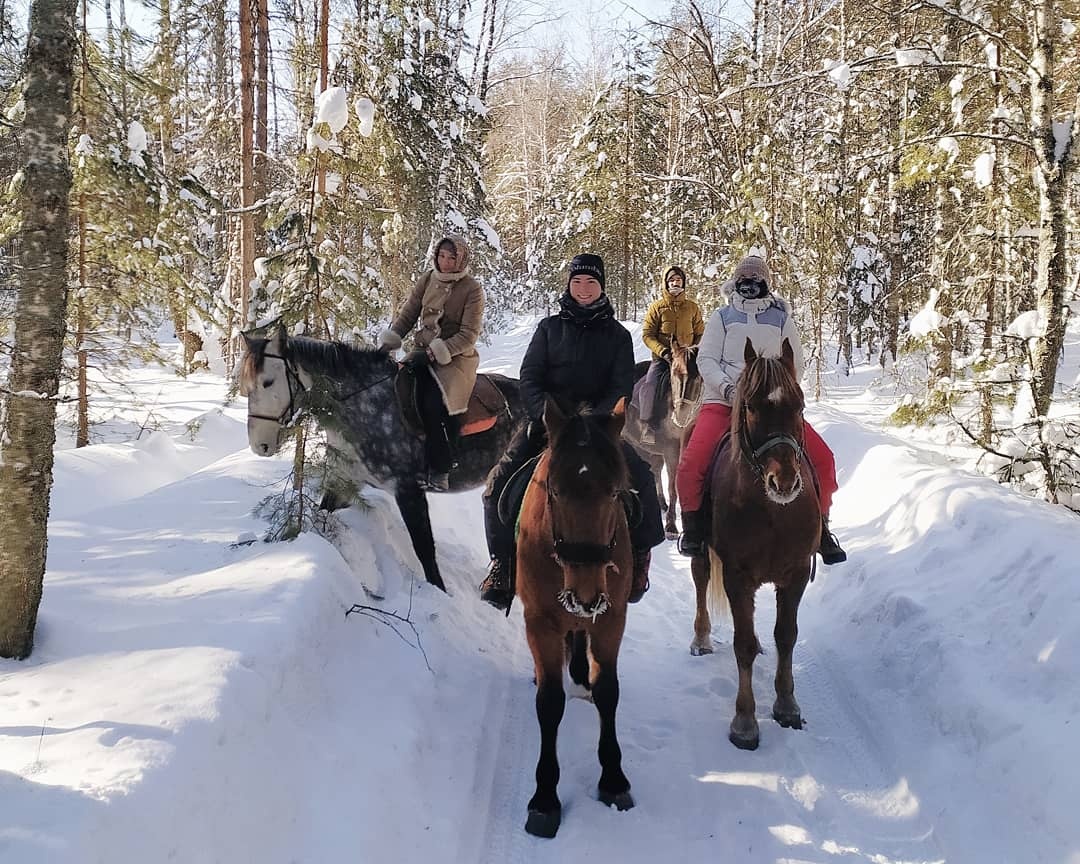 Конная орнитологическая экскурсия.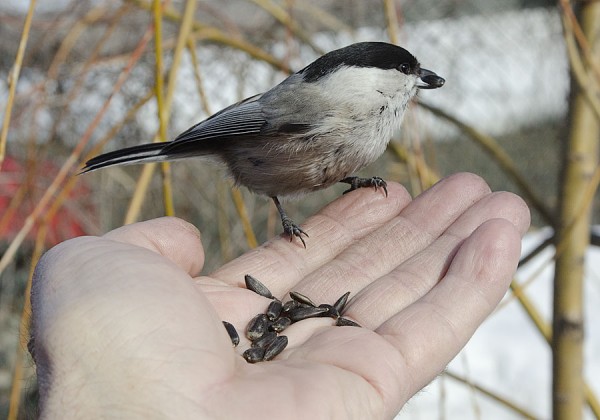 Кормление с руки возле стационарной кормушки (гаичка буроголовая)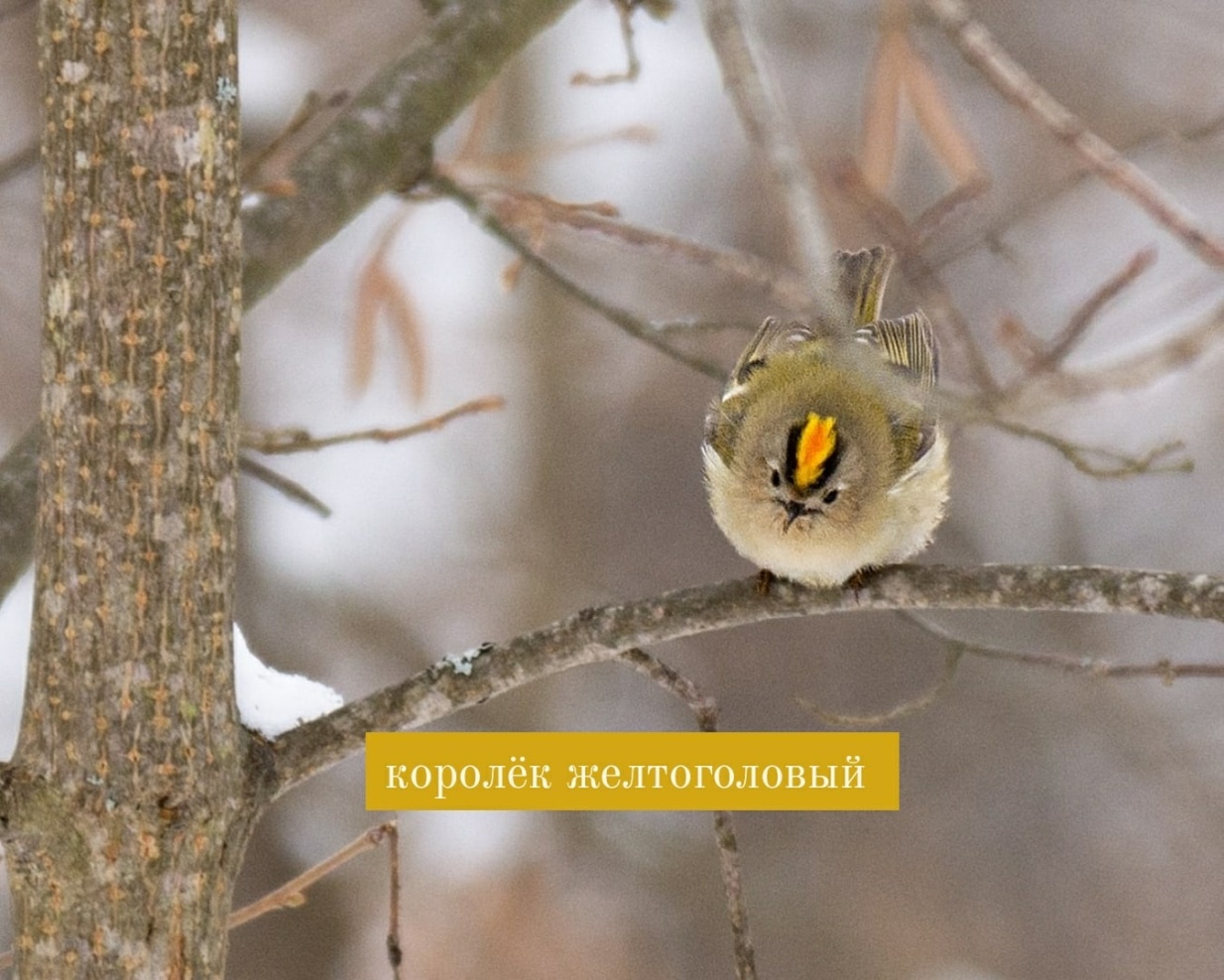 Птицы, встреченные на экскурсии (Королек желтоголовый)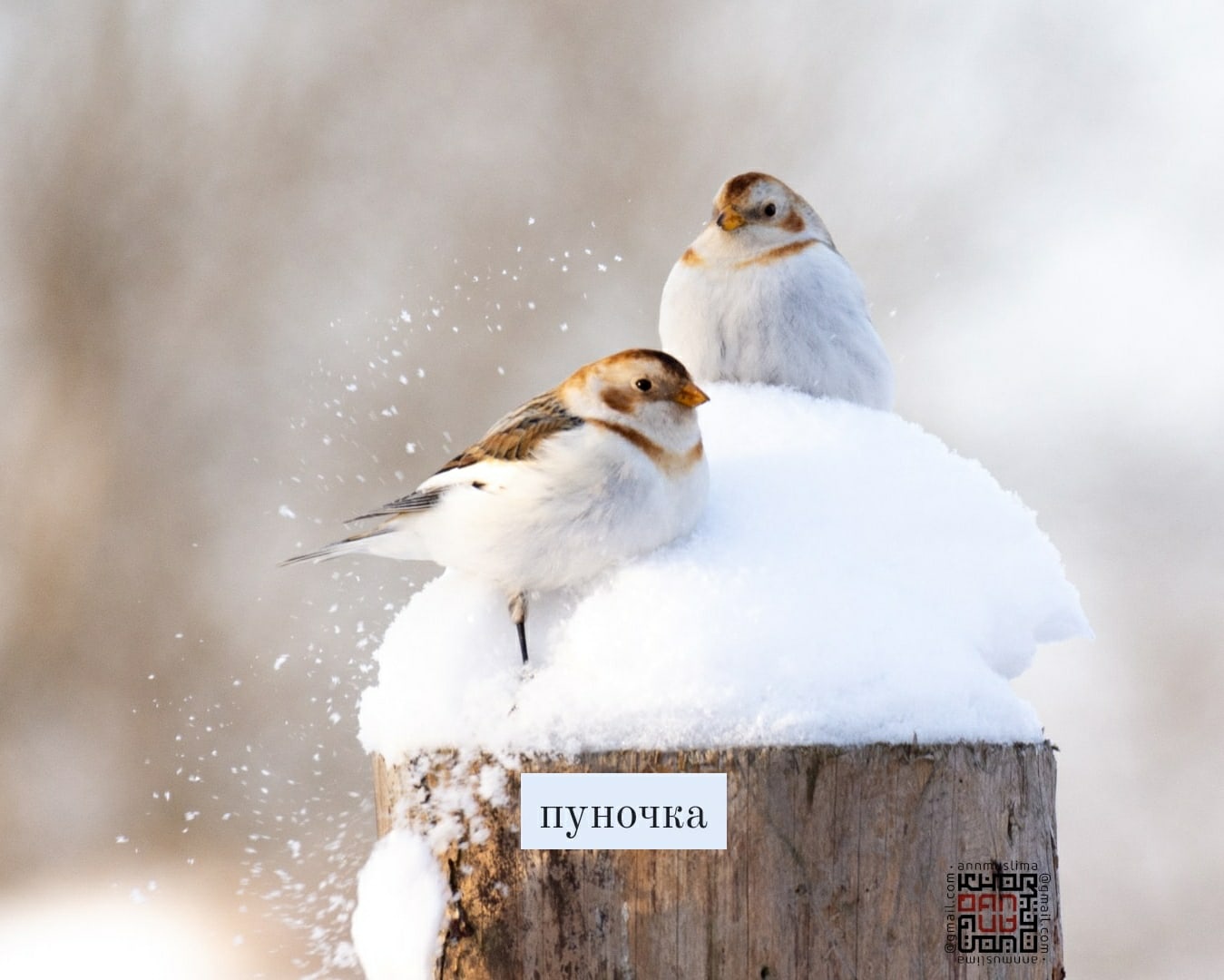 Птицы, встреченные на экскурсии (Пуночка)